УКРАЇНА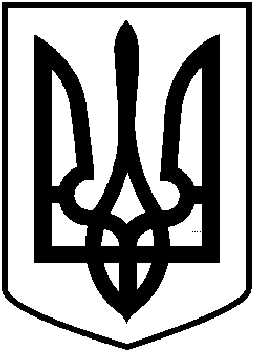 ЧОРТКІВСЬКА  МІСЬКА  РАДАП’ЯТДЕСЯТ П’ЯТА СЕСІЯ СЬОМОГО СКЛИКАННЯРІШЕННЯвід 21 березня 2019 року                                                                    № 1425 м. ЧортківПро  затвердження  Порядку  про    пайовуучасть замовників будівництва у створенніі розвитку  інженерно - транспортної   тасоціальної  інфраструктури міста ЧортковаЗ метою впорядкування відносин Чортківської міської ради пов’язаних з укладанням договорів про пайову участь замовників будівництва  у створенні і розвитку інженерно-транспортної та соціальної інфраструктури міста, відповідно до статті 40 Закону України «Про регулювання містобудівної діяльності»,  керуючись статтею 26 Закону України «Про місцеве самоврядування в Україні»,  міська рада ВИРІШИЛА: 1.Затвердити  Порядок про пайову участь замовників будівництва у створенні і розвитку інженерно-транспортної та соціальної інфраструктури міста Чорткова в новій редакції (додаток 1). 2.Затвердити взірець Договору про пайову участь замовників будівництва у створенні і розвитку інженерно-транспортної та соціальної інфраструктури міста Чорткова ( додаток 2).3. Рішення V сесії  Чортківської міської ради VІ скликання  від 25 лютого 2011року №80 з внесеними змінами рішенням ХІІ сесії Чортківської міської ради  від 25 квітня 2012року №515   рішенням ХІІ сесії Чортківської міської ради  від 13 жовтня 2016року №364 «Про Порядок пайової участі замовників будівництва у створенні і розвитку інженерно-транспортної та соціальної інфраструктури міста» вважати таким, що втратило чинність. 4. Контроль за виконанням рішення покласти на заступника міського голови з питань діяльності виконавчих органів міської ради Недокуса О.З.  та постійну комісію міської ради  з питань містобудування, земельних відносин, екології  та сталого розвитку.Міський голова						       Володимир ШМАТЬКО